Почему подростки попадают в сетевую ловушку?Подростки, не осознавая последствий, вступают в игру, которая диктует им свои правила. На протяжении всех уровней ребёнок подвергается умелой манипуляции. Он не может противостоять ей в одиночку, а рассказывать что-либо родителям запрещено – таковы правила. В игру берут не всех – сначала отбор, где подросток должен доказать, что он “достоин” быть участником. Подобный расклад является уже манипуляцией, а это только начало!Кто манипулирует вашим ребёнком?К каждому вступившему в игру прикрепляется наставник – один из администраторов группы.  Администраторы подобных игр преподносят любую информацию в суггестивном ключе,  требуя ее безусловного принятия и полного подчинения себе членов группы (выполнение “заданий” в игре). Они выступают в роли судьи, используя страх, вину и стыд как эмоциональные рычаги для манипулятивного влияния над подростками.Администраторы используют специальные способы повышения внушаемости:Депривация сна (принуждение к ночным конференциям)Стимуляция ощущения безвыходности положения, отказа от еды, употребления алкоголя либо энергетиков и кофе, что способствует эмоциональному возбуждению – все это в дальнейшем ведёт к физическому истощениюСоздание дефицита времени для принятия решенияМощное групповое давление путём травли в сети, шантажаИспользование следующих манипулирующих инструментов: квесты, мистическое содержание, задания, символика и собственная личность (“Я – море”)Как следствие подобной манипуляции, подросток боится уйти из группы.Пребывание в группе приводит к тому, что ее члены, сами того не осознавая, начинают манипулировать и другими участниками.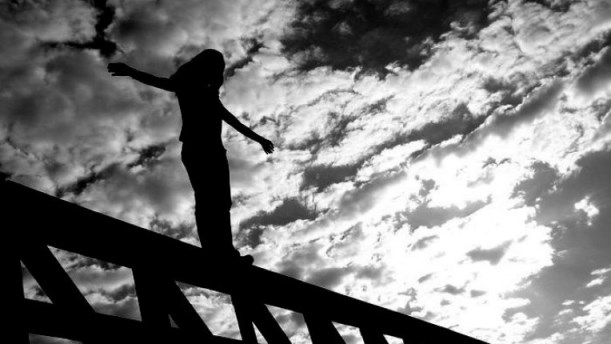 Почему подростки поддаются влиянию манипуляции?Возрастной контингент подростков, составляющих так называемые группы смерти, находится в диапазоне от 12 до 16 лет, что представляет собой пик развития подросткового кризиса.Подростки наиболее уязвимы к социальному давлению ввиду несформированности личности в этот период. Они находятся в состоянии неопределенности, не зная, где и как себя реализовывать, и пытаясь понять, кем они являются. Подобная ситуация ведёт к постоянному поиску авторитетов и желанию подражать им, к изменению отношений с родителями, учителями и друзьями.  Подросткам, как правило, свойственна  эмоциональная нестабильность, склонность к драматизации, желание стать независимым от родителей и принимать самостоятельные решения.  Ребёнок хочет стать участником подобных “игр” по причине стремления к одобрению, повышению самооценки и избавлению от чувства одиночества. Это обособленное сообщество, причастность к которому нравится ребёнку. Там он может самовыражаться, там все такие же, как и он, там его поймут. В этом возрасте детям свойственна категоричность суждений, максимализм, нежелание идти на компромиссы и отсутсвие критичности мышления, которая бы позволила рационально обдумывать принятие решения.Как уберечь ребёнка от подобных ошибок?Основной причиной отдаления ребёнка от семьи является несформированность детско-родительских отношений. Подросток нуждается в одобрении и принятии его таким, какой он есть, а основная задача родителей – создать доверительные отношения, чтобы, сталкиваясь с проблемами, ребенок мог поделиться ими, в первую очередь, с семьёй. Положительная эмоциональная связь родителей и подростка, во многом, определяет то, как он будет вести себя в дальнейшем.Поведению подростка необходимо направление, вектор которого могут задать родители, не отнимая при этом у него права самостоятельного выбора. Родителям следует быть внимательными к эмоциональному состоянию ребёнка, к выбору друзей, к стилю его общения. Также, немаловажным является похвала, одобрение интересов подростка и принятие его со всеми его личностными особенностями, потому что это первые шаги на пути развития доверительных отношений, способствующих раскрытию подростка.Таким образом, очевидным становится тот факт, что семья является значимой средой, в которой ребёнок может получить ценностно-мотивационную ориентацию, влияющую в дальнейшем на формирование его мировоззрения и поведения.